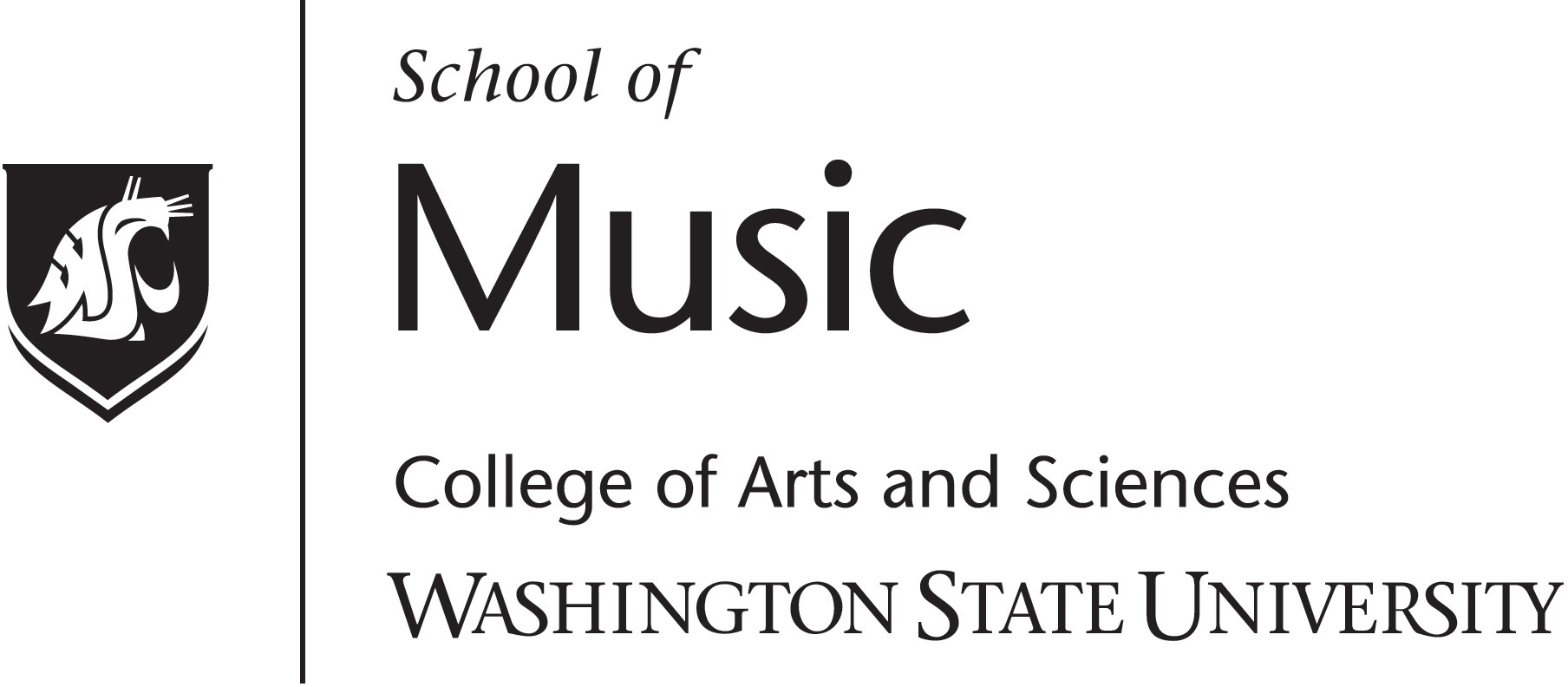 presentsTITLE ITALICS PALATINO 24Performers Italics Palatino, 20Date Italics Palatino 14 , 20188:00 p.m.Venue Italics Palatino 14rulers: 1/4 , 5 1/4, 5 3/4, 10 3/4 top 1/4 bottom 8 1/4Palatino Linotype		music.wsu.edu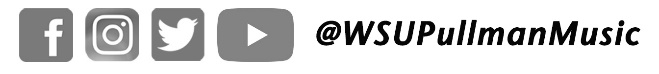 Step Out .....rulers: 1/4 , 5 1/4, 5 3/4, 10 3/4 top 1/4 bottom 8 1/4Palatino Linotype 11ProgramIntermissionThis concert was presented via livestream in accordance with restrictions related to the containment of COVID-19. No audience was present at the time of this performance.... and become Engaged in the Arts at WSU!